До кожного завдання виконуємо рисунок, переносимо дані умови на рисунок, розв’язуємо і пишемо відповідь.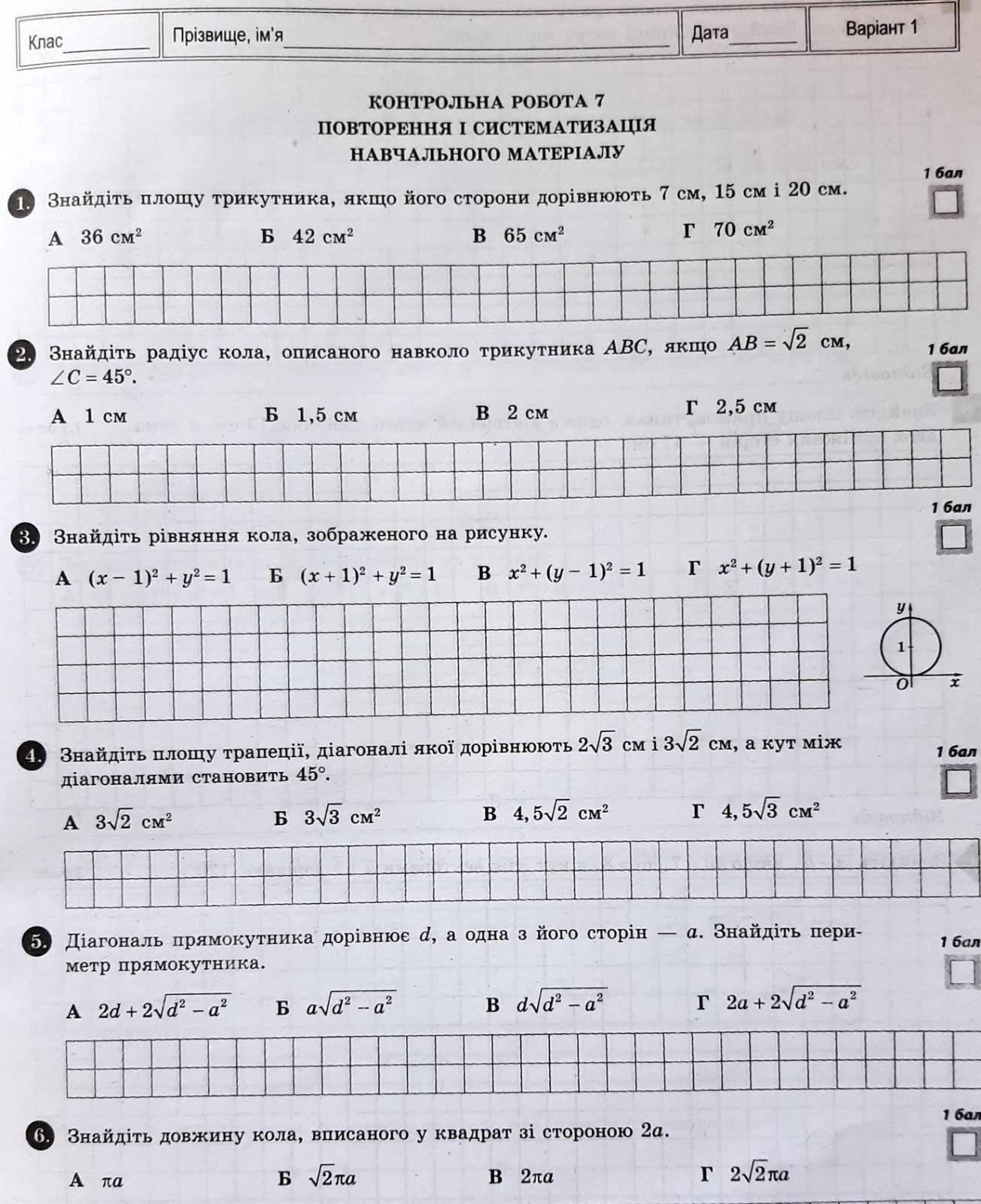 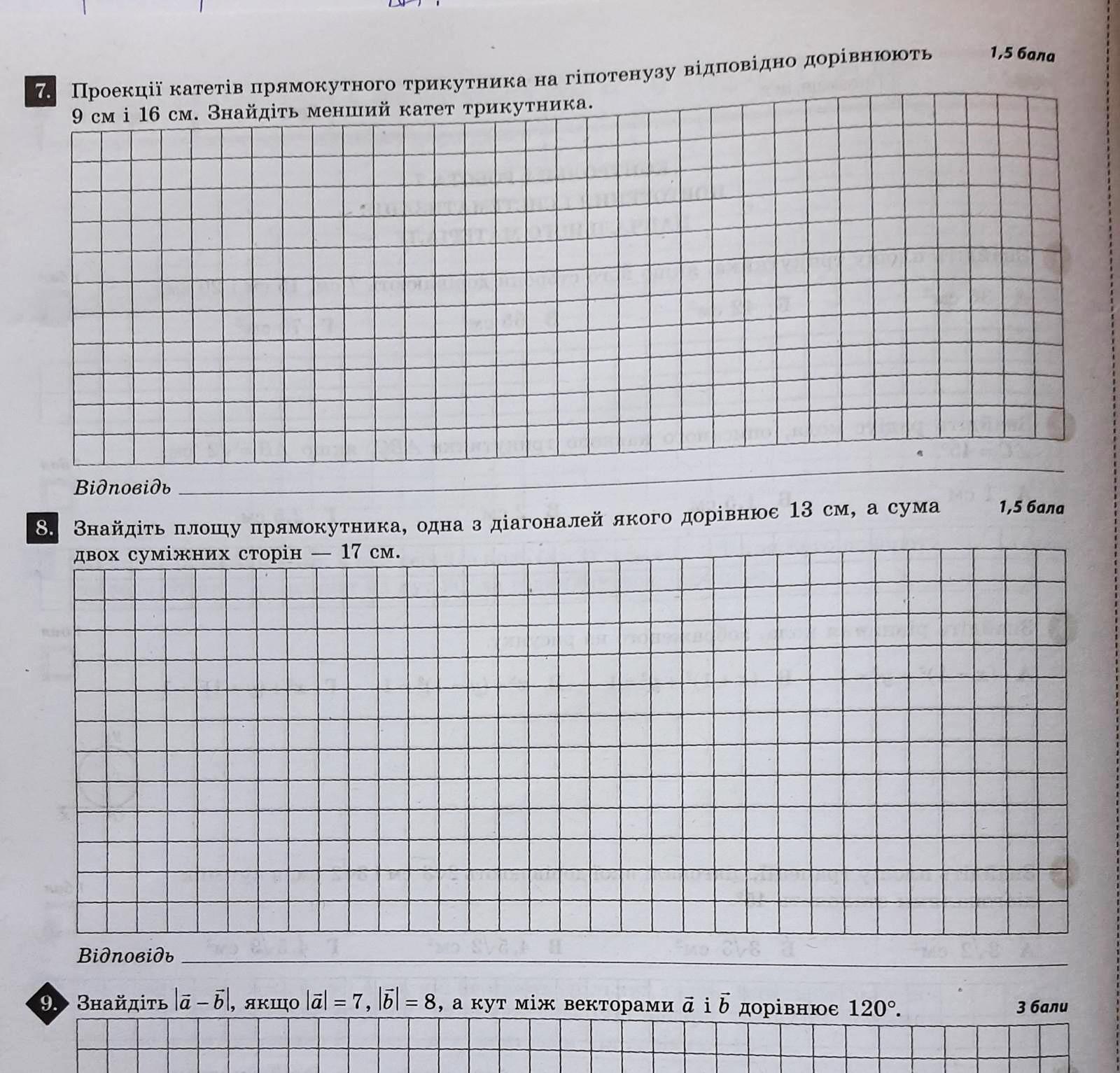 